My team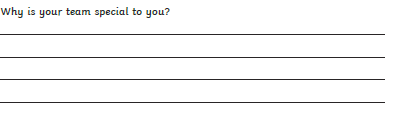 Draw a picture of a team you belong to.For example, this could be your family, your class, or any clubs you go to. 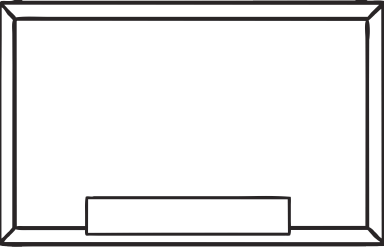 